Equal Housing Opportunity RESOLUTIONWHEREAS, the , as the recipient of federal funding through the Community Development Block Grant (CDBG) Grant program; WHEREAS, the Civil Rights Act of 1964 prohibits all racial discrimination in the sale or rental of property;WHEREAS, The Fair Housing Act (Act) declares a national policy of fair housing throughout the United States, making illegal any discrimination in the sale, rental and financing of housing, or making dwellings, and in other housing-related transactions, because of race, color, religion, sex, familial status, national origin or disability;WHEREAS, Executive Order 12892, Equal Opportunity in Housing, as amended (Leadership and Coordination of Fair Housing in Federal Programs: Affirmatively Furthering Fair Housing), provides that programs and activities relating to housing and urban development (including any Federal agency having regulatory or supervisory authority over financial institutions) shall be administered in a manner affirmatively to further the purposes of the Act and shall cooperate with the Secretary of Housing and Urban Development, who shall be responsible for exercising leadership in furthering the design and delivery of Federal programs and activities; andWHEREAS, North Carolina State Fair Housing Act, prohibits unlawful discriminatory housing practices for any person in real estate transactions, because of race, color, religion, sex, national origin, handicapping condition, or familial status; unlawful discriminatory housing practice to discriminate in land-use decisions or in the permitting of development based on race, color, religion, sex, national origin, handicapping condition, familial status, or, except as otherwise provided by law, the fact that a development or proposed development contains affordable housing units for families or individuals with incomes below eighty percent (80%) of area median income.NOW THEREFORE, BE IT RESOLVED: The  hereby endorses a Affirmatively Furthering Fair Housing Plan that ensures equal opportunity and fair housing for all persons to rent, purchase, obtain financing and enjoy all other housing attributes, that is affordable, safe, decent, free of unlawful discrimination and accessible as required on a non-discriminatory basis as provided by state and federal statutes and regulations.  In addition,  will take meaningful actions that, taken together, address significant disparities in housing needs and in access to opportunity, replacing segregated living patterns with truly integrated and balanced living patterns, transforming racially or ethically concentrated areas of poverty into areas of opportunity, and fostering and maintaining compliance with the civil rights and fair housing laws. PASSED BY THE , NORTH CAROLINA.  Adopted this _______ day of ___________________, 20		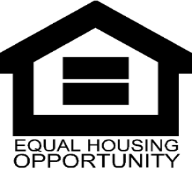 ATTEST:	_________________________________(Chief Elected Official)__________________________(Clerk)Fair Housing Complaint ProcedureHousing discrimination is prohibited by Title VIII of the Civil Rights Act of 1968 (Fair Housing Act) and the North Carolina Fair Housing Act. In an effort to promote fair housing and that the rights of housing discrimination victims are protected, has adopted the following procedures for receiving housing discrimination complaints:Any person or persons wishing to file a complaint of housing discrimination in the  may do so by informing the  of the facts and circumstance of the alleged discriminatory acts or practice.Upon receiving a housing discrimination complaint, the  shall acknowledge the complaint within fifteen (15) working days in writing and inform the Division of Water Infrastructure and the North Carolina Human Relations Commission about the complaint. The  shall offer assistance to the Commission in the investigation and reconciliation of all housing discrimination complaints which are based on events occurring in the . The  shall publicize in the local newspaper, with the TDD#, who is the local agency to contact with housing discrimination complaints.It is the policy of the  to implement the CDBG program to ensure equal opportunity in housing for all persons regardless of religion, race, color, national origin, sex, familial status, or disability. If you have any questions about the complaint procedure or would like to register a complaint of fair housing discrimination, please contact the  , or for the hearing impaired, TDD assistance is available at ( and providing the facts and circumstances of alleged discriminatory act or practice.This information is available in Spanish or any other language upon request. Please contact  at  or at  for accommodations for this request.Esta información está disponible en español o en cualquier otro idioma bajo petición. Por favor, póngase en contacto con  al  o en ) de alojamiento para esta solicitud.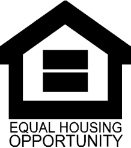 Adopted this _______ day of ___________________, 20__.__________________________________ (Chief Elected Official)ATTEST:  __________________________ (Clerk)